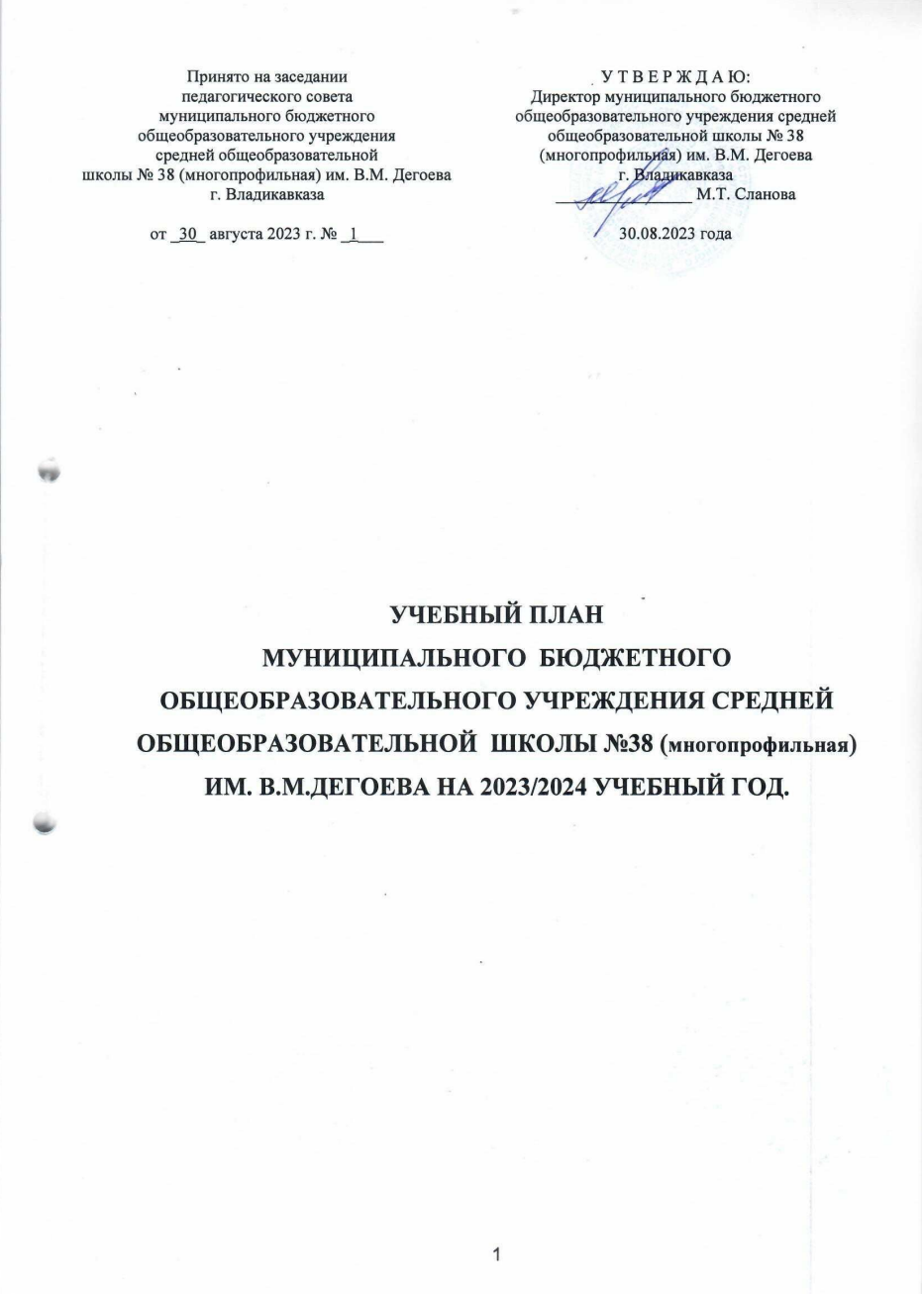 УЧЕБНЫЙ ПЛАННАЧАЛЬНОГО ОБЩЕГО ОБРАЗОВАНИЯМБОУ  СОШ №38 (многопрофильная)им. В.М. Дегоеваг. ВладикавказПояснительная запискак учебному плану начального общего образованияМБОУ СОШ №38 (многопрофильная) им. В.М. Дегоевана 2023-2024учебный год1.1.   Учебный плаУчебный план начального общего образования является частью основной образовательной программы начального общего образования МБОУ  СОШ №38 (многопрофильная)   им. В.М. Дегоева.1.2.   Нормативная базаУчебный план МБОУ  СОШ №38 (многопрофильная)  им. В.М. Дегоева  , реализующего основную общеобразовательную программу начального общего образования, формируется в соответствии с нормативными документами .Учебный план-документ, который определяет перечень, трудоемкость, последовательность и распределение по периодам обучения учебных предметов, курсов, дисциплин (модулей), практики, иных видов учебной деятельности и, если иное не установлено, настоящим Федеральным  законом, формы промежуточной аттестации  обучающихся.  Министерством Просвещения Российской Федерации приказом от 31 мая 2021года №286  утвержден ФГОС НОО, который  зарегистрирован Министерством юстиции Российской Федерации 05 июля 2021 года №64100ФГОС НОО разработан с учетом региональных,национальных,этнокультурных особенностей народов Российской ФедерациВ обновленных ФГОС установлены требования к результатам освоения обучающимися программ НОО.в том числе по предметной области ,,Родной язык и литературное чтение на родном языке»1.3.   Организация учебного процесса Организация  образовательного процесса  регламентируется годовым календарным учебным графиком.Продолжительность учебного года:- в 1 классах- 33учебные недели;- во 2-4классах - 34учебные недели;Учебный год начинается  4   сентября 2023 года.Учебный год делится на четверти, являющиеся периодами, по итогам которых во 2-4-х классах выставляются отметки за текущее освоение общеобразовательных программ.Продолжительность урока во 2-4 классах составляет 40 минут.Продолжительность перемен между уроками составляет от 10 до 20 минут. Расписание уроков составляется отдельно для обязательных занятий  и внеурочной деятельности. Занятия внеурочной деятельности проводятся с перерывом 40 минут (динамическая пауза) после последнего урока.Начало занятий в 08 часов 30минут. Расписание звонков в начальной школе:1 смена                                          08.30 – 09.10                            09.20 – 10.00                            10.10– 10.50                            11.10 – 11.50                           12.00– 12.40                            12.50 – 13.30                               Продолжительность учебной недели 5 учебных дней.Дополнительные требования при организации обучения в 1классеОбучение в 1-м классе осуществляется с соблюдением следующих дополнительных требований:-учебные занятия проводятся по 5-дневной учебной неделе и только в первую смену;-использование "ступенчатого" режима обучения в первом полугодии (в сентябре, октябре – по 3 урока в день по 35 минут каждый, в ноябре – декабре – по 4 урока в день по 35 минут каждый и один раз в неделю пятый урок – физическая культура; январь – май - по 4 урока в день  по 40 минут каждый) и один раз в неделю пятый урок – физическая культура.-обучение проводится без балльного оценивания занятий обучающихся и без домашних заданий;- в середине третьей четверти организуются дополнительные каникулы.1.4.   Особенности учебного плана в соответствии с требованиями  ФГОС НОО (1-4классы)Учебный план 1-4-х классов составлен на основе проекта примерного учебного плана начального общего образования (вариант 4) -2022 года. Учебный план начального общего образования обеспечивает введение в действие и реализацию требований Стандарта, определяет общий объем нагрузки и максимальный объем аудиторной нагрузки обучающихся, состав и структуру обязательных предметных областей по классам (годам обучения).ФГОС НОО устанавливает не только обязательные учебные предметы, но и обязательные предметные области.Во 2-3 классах  из части ,формируемой  участниками образовательных отношений  по 1 часу передаются на математику.В 1-4-ых классах реализуется проект «Шахматы».В 1-х классах шахматы проводятся  за счет 1 часа внеурочной деятельности, во 2-4-х классах за счет часов из части, формируемой участниками образовательных отношений.1.5.   Региональная специфика учебного планаРегиональной спецификой учебного плана является изучение предметов: «Родной язык» (1/2 часа в неделю) –в 1-х классах + 2/1 час литературного чтения на родном (осетинском) языке.  1час берем из предметной области «Искусство»:0,5ч-музыка,0,5ч-ИЗО. Данный час можно  реализовать во внеурочной деятельности.        Во 2-4 классах:«Родной язык» (1/2 часа в неделю)«Литературное  чтение на родном языке» (2/1 час в неделю)История Осетии  в 4 кл. – за счет часов окружающего мира 3-4 часа в год.1.6.    Изучение учебного предмета «Основы религиозных культур и светской этики»В учебный  план 4-х классов включен 1 час в неделю (34 часа в год) на изучение учебного предмета «Основы религиозных культур и светской этики» (далее - ОРКСЭ).Целью комплексного курса ОРКСЭ является формирование у обучающегося мотиваций к осознанному нравственному поведению, основанному  на знании  и уважении культурных и религиозных традиций многонационального народа России, а также к диалогу  с представителями других культур и мировоззрений. Учебный предмет является  светским.Выбор модуля, изучаемого в рамках учебного предмета ОРКСЭ, осуществляется родителями (законными представителями) обучающихся. Выбор фиксируется протоколами родительских собраний и письменными заявлениями родителей (законных представителей) обучающихся.1.7.   Деление классов на группыПри проведении учебных занятий по предмету «Иностранный язык (английский)»  (2-4классы) осуществляется деление класса на две группы .При проведении учебных занятий по предмету «Родной язык и литературное чтение на родном языке» (1-4классы) осуществляется деление класса на две группы по степени владения языком.1.8  Требования к объёму домашних заданийСогласно п.10.30.СанПиН 2.4.2.2821-10 домашние задания даются  обучающимся с учётом возможности их выполнения в следующих пределах:•   в 1классе - без домашних заданий;•   во 2-3-х классах - до1,5 астрономических часов;•   в 4-х классах – до 2 астрономических часа.1.9.   Формы промежуточной аттестации обучающихсяПромежуточная аттестация–это установление уровня достижения результатов освоения учебных предметов, курсов, дисциплин (модулей), предусмотренных образовательной программой.Промежуточная аттестация проводится, начиная с первого класса. Сроки  проведения  промежуточной  аттестации  устанавливаются календарным учебным графиком школы.Итоги годовой промежуточной аттестации отражаются в   электронном журнале в виде отметки по пятибалльной шкале в разделе тех учебных предметов, курсов, дисциплин (модулей) по которым она проводилась. Отметки за промежуточную аттестацию выставляются в   электронный журнал в отдельном столбце.Часы учебного плана распределены по предметам с учётом обязательного минимума содержания образовательных программ. Обучение  ведется по УМК «Школа России».Промежуточная аттестация обучающихся в 2023-2024учебном году Начальное общее образованиеДля 1-х классов предусмотрены 3 диагностические работы.УТВЕРЖДАЮДиректор МБОУ СОШ №38 (многопрофильная) им.В.М.Дегоева_______________М.Т.Сланова                                                                                                                             _____________2023г.Учебный план начального общего образования МБОУ СОШ №38 (многопрофильная) им. В.М. Дегоеваг. Владикавказа на  2023-2024 учебный годУТВЕРЖДАЮДиректор МБОУ СОШ №38 (многопрофильная) им.В.М.Дегоева_______________М.Т.Сланова                                                                                                                              _____________2023г.Учебный план начального общего образования (годовой)          на 2023-2024 учебный годУЧЕБНЫЙ  ПЛАН ОСНОВНОГООБЩЕГО ОБРАЗОВАНИЯ
МБОУ СОШ № 38 (многопрофильная)им. В.М. Дегоеваг. Владикавказана 2023-2024 учебный годПояснительная записка к учебному плануосновного общего образования МБОУ СОШ №38 (многопрофильная) им. В.М. Дегоева г. Владикавказа на 2023-2024  учебный год.1.1 Учебный планУчебный план - документ, который определяет перечень, трудоемкость, последовательность и распределение по периодам обучения учебных предметов, курсов, дисциплин (модулей), практики, иных видов учебной деятельности и формы промежуточной аттестации обучающихся.Учебный план является частью основной образовательной программы основного общего образования .1.2. Нормативная базаУчебный план МБОУ СОШ №38 (многопрофильная) им. В.М. Дегоева, реализующего основную образовательную программу основного общего образования, формируется в соответствии с нормативными документами:Федерального Закона от 29 декабря 2012 г. №273-ФЗ «Об образовании в Российской Федерации»; Порядка организации и осуществления образовательной деятельности по основным общеобразовательным программам - образовательным программам  основного общего, утверждённом приказом Министерства просвещения Российской Федерации от 28.08.2020 №442; Федерального государственного образовательного стандарта среднего общего образования, утвержденного приказом Министерства образования и науки Российской Федерацииот 17.05.2012 №413 с последующими редакциями;Санитарных правил 2.4.3648-20 «Санитарно-эпидемиологические требования к организациям воспитания и обучения, отдыха и оздоровления детей и молодёжи», утв. Постановлением Главного государственного санитарного врача Российской Федерации от 28 сентября 2020 г. №28, зарегистрированных в Минюсте РФ 18.12.2020 №61573 (далее - СП 2.4.3648-20);Приказа Минпросвещения России 20 мая 2020 г. № 254 «Об утверждении федерального перечня учебников, допущенных к использованию при реализации имеющих государственную аккредитацию образовательных программ начального общего, основного общего, среднего общего образования организациями, осуществляющими образовательную деятельность";Приказа Минпросвещения России от 23 декабря 2020 № 766 «О внесении изменений в федеральный перечень учебников, допущенных к использованию при реализации имеющих государственную аккредитацию образовательных программ начального общего, основного общего, среднего общего образования организациями, осуществляющими образовательную деятельность, утверждённый приказом Министерства просвещения Российской Федерации от 20 мая 2020 г. № 254»;Примерной основной образовательной программы среднего общего образования ,одобренной решением от 12 мая 2016г протокол №2\16.1.3.Организация образовательного процесса   регламентируется годовым  календарным  учебным  графиком.Продолжительность учебного года:В  5-9 классах - 34 учебные недели (не включая летний экзаменационный период в 9-х классах).Учебный год начинается  4  сентября 2023 года.Учебный год делится на четверти, являющиеся периодами, по итогам которых в 5-9-х классах выставляются отметки за текущее освоение общеобразовательных программ.Продолжительность урока в 5-9-х классах составляет 40 минут. Расписание уроков составляется отдельно для обязательных занятий и внеурочной деятельности. Занятия внеурочной деятельности проводятся с перерывом 40 минут (динамическая пауза) после последнего урока.Начало занятий в 08 часов 30 минут. Обучение осуществляется в одну  смену.Расписание звонков в основной школе:8.30 – 9.109.20 -  10.0010.10-10.5011.10-11.5012.00– 12.4012.50 – 13.3013.40– 14.201.4. Продолжительность учебной неделиКоличество часов, отведенных на освоение обучающимися учебного плана основного общего образования  не превышает величину недельной образовательной нагрузки.Продолжительность учебной недели: 6 учебных  дней в 5-9-х классах.Образовательная недельная нагрузка равномерно распределена в течение учебной недели.Особенности учебного планаУчебный план  МБОУ СОШ №38 (многопрофильная) им. В.М. Дегоева г.   в 5-9 классах   составлен в соответствии с требованиями ФГОС основного общего образования:-для 5 - 6-х классов составлен на основе Федерального учебного  плана образовательных организаций ,реализующих образовательную программу основного общего образования-2022год(вариант 5),определяет общие рамки отбора учебного материала,формирования перечня результатов образования и организации образовательной деятельности.- для 7-9кл. на основе варианта 4 примерного учебного плана  Примерной основной образовательной программы основного общего образования, одобренной решением федерального учебно-методического объединения по общему образованию (протокол от 8 апреля 2015 г. №1/15), в обновленной редакции от 4.02.2020г.Из части ,формируемой участниками образовательных отношений:-в 5авгд кл., 6 абвгд кл.,-1час передается на математику                                                      -в 5б (математическом классе)–  1 ч передается на математику, 1час на информатику;-в7бвг кл.,-1 час на русский язык;-в7а(математическом) кл.-1час на алгебру;-в 8-х кл. -1 час передается на русский язык;-в 9-х кл-1час на элективные курсыИзучение учебного предмета «Технология» призвано обеспечивать активное использование знаний, полученных при изучении других учебных предметов; формирование и развитие умений выполнения учебно-исследовательской и проектной деятельности; формирование представлений о социальных и этических аспектах научно-технического прогресса. В 8 кл. 1 ч технологии передается на изучение черчения. 1.5. Региональная специфика учебного планаРегиональной спецификой учебного плана является изучение учебных предметов «Родной язык» (1/2ч в неделю) и «Родная литература» (2/1ч. в неделю) в 5-9кл.Деление классов на группыВ целях реализации основных общеобразовательных программ в соответствии с основной образовательной программой основного общего образования    осуществляется деление классов на две группы при проведении учебных занятий элективных курсов 9 кл.,  по «Иностранному языку» (в 5-9-х классах), по «Информатике и ИКТ» (в 5б,7-9-х классах ), по предмету «Технология» в 5-8-х классах (по гендерному принципу),   по родному языку и родной литературе в 5-9 классах по степени владения языкомТребования  к объёму домашних заданийСогласно п.10.30. СанПиН 2.4.2.2821-10 домашние задания даются обучающимся с учётом возможности их выполнения в следующих пределах:в 5-х классах - 2 ч.,в 6 -8 -х классах - 2,5 ч.,в 9-х классах - до 3,5 ч.1.6. Промежуточная аттестация–это установление уровня достижения результатов освоения учебных предметов, курсов, дисциплин (модулей), предусмотренных образовательной программой.Сроки  проведения  промежуточной  аттестации   устанавливаются календарным учебным графиком школы.Итоги годовой промежуточной аттестации отражаются в электронном журнале в виде отметки по пятибалльной шкале в разделе тех учебных предметов, курсов, дисциплин (модулей) ,по которым она проводилась. Отметки за промежуточную аттестацию выставляются в электронный журнал в отдельном столбце.Промежуточная аттестация обучающихся в 2023-2024 учебном году УТВЕРЖДАЮДиректор МБОУ СОШ №38 (многопрофильная) им.В.М.Дегоева_______________М.Т.Сланова_____________2023г.Учебный план 5б математического класса МБОУ СОШ №38 (многопрофильная) им. В.М. Дегоева на 2023-2024 уч. годУТВЕРЖДАЮДиректор МБОУ СОШ №38 (многопрофильная) им.В.М.Дегоева_______________М.Т.Сланова_____________2023г.Учебный план 7а математического класса МБОУ СОШ №38 (многопрофильная) им. В.М. Дегоевана 2023-2024 уч. годУТВЕРЖДАЮДиректор МБОУ СОШ №38 (многопрофильная) им.В.М.Дегоева_______________М.Т.Сланова_____________2023г.Учебный план основного общего образования  МБОУ СОШ 38(многопрофильная) им. В.М.Дегоева на 2023-2024учебный год (недельный)Часть, формируемая участниками образовательных отношенийУТВЕРЖДАЮДиректор МБОУ СОШ №38 (многопрофильная) им.В.М.Дегоева_______________М.Т.Сланова_____________2023г.Учебный план основного общего образования  МБОУ СОШ 38(многопрофильная) им. В.М.Дегоева на 2023-2024учебный год (годовой)Часть, формируемая участниками образовательных отношенийУЧЕБНЫЙ ПЛАН СРЕДНЕГО ОБЩЕГО ОБРАЗОВАНИЯ
МБОУ  СОШ №38 (многопрофильная)им. В.М. Дегоева г. Владикавказана 2023-2024учебный годПояснительная запискак учебному плану среднего общего образованияМБОУ СОШ №38 им. В.М. Дегоева (многопрофильная)г. Владикавказа  на 2023-2024 учебный год Учебный планУчебный план - документ, который определяет перечень, трудоемкость, последовательность и распределение по периодам обучения учебных предметов, курсов, дисциплин (модулей), практики, иных видов учебной деятельности и формы промежуточной аттестации обучающихся.Учебный план является частью основной образовательной программы среднего общего образования                            Нормативная база Учебный план среднего общего образования разработан на основе:Федерального Закона от 29 декабря 2012 г. №273-ФЗ «Об образовании в Российской Федерации»; Порядка организации и осуществления образовательной деятельности по основным общеобразовательным программам - образовательным программам начального общего, основного общего и среднего общего образования, утверждённым приказом Министерства просвещения Российской Федерации от 28.08.2020 №442; Федерального государственного образовательного стандарта среднего общего образования, утвержденного приказом Министерства образования и науки Российской Федерации от 17.05.2012 №413 с последующими редакциями;Санитарных правил 2.4.3648-20 «Санитарно-эпидемиологические требования к организациям воспитания и обучения, отдыха и оздоровления детей и молодёжи», утв. Постановлением Главного государственного санитарного врача Российской Федерации от 28 сентября 2020 г. №28, зарегистрированных в Минюсте РФ 18.12.2020 №61573 (далее - СП 2.4.3648-20);Приказа  Минпросвещения России 20 мая 2020 г. № 254 «Об утверждении федерального перечня учебников, допущенных к использованию при реализации имеющих государственную аккредитацию образовательных программ начального общего, основного общего, среднего общего образования организациями, осуществляющими образовательную деятельность";Приказа Минпросвещения России от 23 декабря 2020 № 766 «О внесении изменений в федеральный перечень учебников, допущенных к использованию при реализации имеющих государственную аккредитацию образовательных программ начального общего, основного общего, среднего общего образования организациями, осуществляющими образовательную деятельность, утверждённого приказом Министерства просвещения Российской Федерации от 20 мая 2020 г. № 254»;Примерной основной образовательной программы среднего общего образования, одобренной решением от 12 мая 2016 года,протокол 2/16.           Приказом Министерства просвещения Российской Федерации от 12 августа 2022 года №732( зарегистрирован в Министерстве юстиции РФ 12 сентября 2022 года № 70034) внесены изменения в ФГОС среднего образования( ФГОС СОО),утвержденного приказом Министерства образования и науки РФ от 17 мая 2012 года№413.             ФГОС СОО разработан с учетом региональных.национальных , и этнокультурных особенностей народов РФ.         Приказом №371 от 18.05.2023г Министерства просвещения РФ утверждены ФООП среднего общего образования(Зарегистрирован 12.07.2023г.№74228 )   Организация учебного процесса Организация образовательного процесса  регламентируется годовым календарным учебным графиком. Продолжительность учебного года:В 10-х классах – 35 учебных  недель.В 11-х классах - 34 учебные недели (не включая летний экзаменационный период в 11 -х классах).Учебный год начинается  4 сентября 2023  года.Учебный год делится на полугодия, являющиеся периодами, по итогам которых в 10-11-х классах выставляются отметки за текущее освоение общеобразовательных программ.Продолжительность урока в 10-11-х классах составляет 40 минут. Запрещается проведение «нулевых» уроков.Начало занятий в 8 часов 30 минут. Обучение осуществляется в первую смену.Расписание звонков в старшей  школе: 1 смена08.30 – 09.1009.20 – 10.0010.10 – 10.5011.10 – 11.5012.00 – 12.4012.50 – 13.3013.40– 14.20Продолжительность учебной неделиКоличество часов, отведенных на освоение обучающимися учебного плана среднего общего образования  не превышает величину недельной образовательной нагрузки.Продолжительность учебной недели- 6 учебных дней.Обязательная нагрузка обучающихся в 10, 11 классах не превышает максимального объема аудиторной нагрузки. Количество часов, определенное на каждый учебный предмет в учебном    плане соответствует государственным образовательным программам и  гарантирует их качественное усвоение.Деление классов на группы         В целях реализации основных общеобразовательных программ в соответствии с образовательной программой среднего общего образования   осуществляется деление классов на две группы при проведении учебных занятий элективных и факультативных предметов (10-11класс), В 10-11 кл.при проведении занятий по «Иностранному языку, по «Информатике и ИКТ» - при наполняемости 25 человек и более, по «Физической культуре» по гендерному признаку , по родному языку и родной литературе по степени владения языком.Требования к объёму домашних заданийВ соответствии с требованиями п.10.30. СанПиН 2.4.2.2821-10 домашние задания даются обучающимся с учётом возможности их выполнения в следующих пределах: - в 10-11-х классах - до 3,5 астрономических часов. Промежуточная аттестация–это установление уровня  достижения результатов освоения учебных предметов, курсов, дисциплин(модулей), предусмотренных образовательной программой.Промежуточная годовая аттестация проводится по обязательным учебным предметам(русский язык, математика), предметам по выбору учащегося, изучаемым на углубленном уровне.Сроки  проведения  промежуточной  аттестации   устанавливаются календарным учебным графиком школы.Итоги годовой промежуточной аттестации отражаются в  электронном журнале в виде отметки по пятибалльной шкале в разделе тех учебных предметов, курсов, дисциплин (модулей) по которым она проводилась. Отметки за промежуточную аттестацию выставляются в электронный журнал в отдельном столбце.Учебный план среднего общего образования 11кл составлен в соответствии с требованиями ФГОС среднего общего образования на основе Примерной основной образовательной программы среднего общего образования, одобренной решением федерального учебно-методического объединения по общему образованию (протокол от 28.06.2016г.№2/16-3-профиль универсальныйВ10-х классах профиль универсальный.»Универсальный профиль позволяет ограничиться базовым уровнем изучения  учебных предметов, однако ученик также может выбрать учебные предметы на углубленном уровне. В10-х классах  на углубленном уровне выбираем по два предмета: в 10а кл.-история,математика; в10б кл.-обществознание, иностранный язык; в10в кл.- история-математика.Учебный план 10 -11кл дополняется индивидуальным проектом.Индивидуальный проект выполняется самостоятельно под руководством учителя в течение одного года, или двух лет в рамках учебного времени, специально отведенного учебным планом.В предметной области «Родной язык и родная литература» выбираем  родной язык-1час и родную литературу – 2 часа. ТКО в 10-11классах изучается интегрировано с осетинской литературой.В 10-11 классах учебный предмет «Обществознание» включает интегрированные разделы  «Право»и  «Экономика».        В 11классе «Астрономия» изучается отдельным предметом.По выбору обучающихся 11 классов формируются факультативные группы, группы элективных курсов, т.е. путем анкетирования выясняем профессиональные намерения обучающихся, определяем, кто какие предметы выбирает. (из компонента образовательного учреждения)Занятия в этих группах ведутся с целью подготовки к ЕГЭ.УТВЕРЖДАЮДиректор МБОУ СОШ №38 (многопрофильная) им.В.М.Дегоева_______________М.Т.Сланова_____________2023г.Учебный план  10а (11а)класса МБОУ СОШ 38(многопрофильная) им.В.М.Дегоева (универсальный  профиль)на 2023-2024 (2024-2025)  учебный годУТВЕРЖДАЮДиректор МБОУ СОШ №38 (многопрофильная) им.В.М.Дегоева_______________М.Т.Сланова_____________2023г.Учебный план  10б (11б)класса МБОУ СОШ 38(многопрофильная) им.В.М.Дегоева (универсальный профиль)на 2023-2024 (2024-2025)  учебный годУТВЕРЖДАЮДиректор МБОУ СОШ №38 (многопрофильная) им.В.М.Дегоева_______________М.Т.Сланова_____________2023г.Учебный план  10в (11в)класса МБОУ СОШ 38(многопрофильная) им.В.М.Дегоева (универсальный  профиль)на 2023-2024 (2024-2025)  учебный год УТВЕРЖДАЮДиректор МБОУ СОШ №38 (многопрофильная) им.В.М.Дегоева_______________М.Т.Сланова                                                                                                                               _____________2023г.Учебный план (годовой и недельный) для 11 классовМБОУ СОШ №38 (многопрофильная) им. В.М. Дегоева на 2023-2024 уч год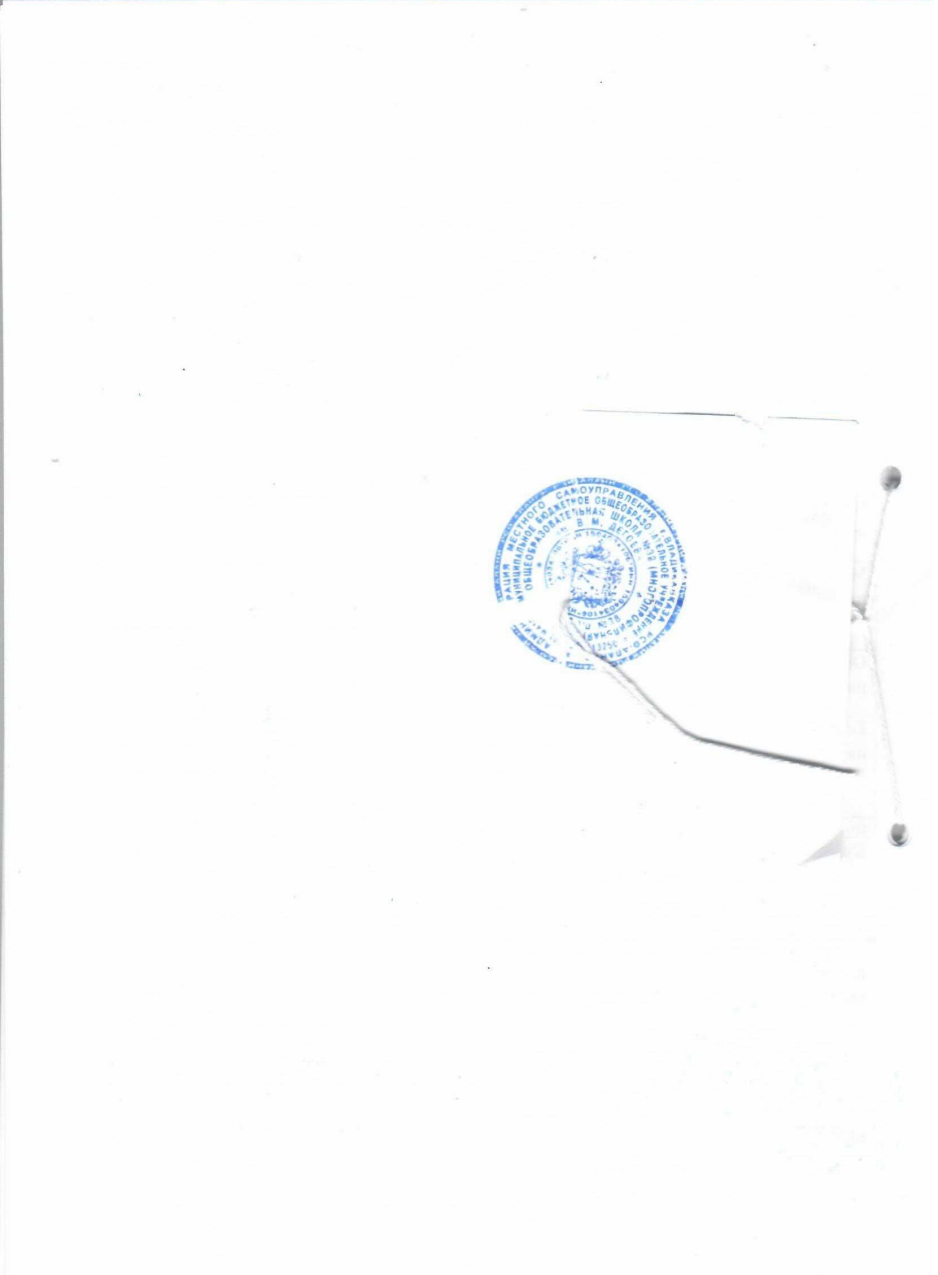 КлассУчебный предметФормапромежуточнойаттестацииПериод проведенияпромежуточнойаттестации2,3,4Русский языкКонтрольная работаВ конце учебного года2,3,4Литературное чтениеПроверка читательских уменийВ конце учебного года2,3,4Родной язык (осетинский)Контрольная работаВ конце учебного года2, 3, 4Литературное чтение на родном языке .Проверка читательских уменийВ конце учебного года2,3,4Иностранный язык (английский язык)Контрольная работаВ конце учебного года2,3,4МатематикаКонтрольная работаВ конце учебного года2,3,4Окружающий мирКонтрольная работаВ конце учебного года4Основы религиозных культур и светской этикиЗащита творческих проектовВ конце учебного года2,3,4Физическая культураСдача нормативовВ конце учебного годаПредметные областиУчебные предметыКлассыКоличество часов в неделюКоличество часов в неделюКоличество часов в неделюВсегоПредметные областиУчебные предметыКлассы1 а б в г д 2а б в г 3 а б в г д4а б в гдВсегоОбязательная частьРусский язык и литературное чтениеРусский язык555520Русский язык и литературное чтениеЛитературное чтение333312Родной язык и литературное чтение на родном языкеРодной язык (осет.) 1/21/21/21/24/8Родной язык и литературное чтение на родном языке литературное чтение на родном (осет.) языке 2/12/12/12/18/4Иностранный язык Иностранный язык 2226Математика и информатикаМатематика444416Обществознание  и естествоз.Окружающий мир22228ОРКСЭОРКСЭ11ИскусствоМузыка 1/01114/3ИскусствоИЗО0/11113/4Технология Технология 11114Физическая культураФизическая культ.22228Физическая культураИтогоИтого2124242594Часть, формируемая участниками образовательных отношенийЧасть, формируемая участниками образовательных отношенийЧасть, формируемая участниками образовательных отношенийЧасть, формируемая участниками образовательных отношенийЧасть, формируемая участниками образовательных отношенийЧасть, формируемая участниками образовательных отношенийЧасть, формируемая участниками образовательных отношенийМатематика и информатикаматематика112Шахматы1113Итого2215Учебные недели33343434135Максимально  допустимая недельная нагрузкаМаксимально  допустимая недельная нагрузка2126262699Предметные областиУчебные предметыКлассыКоличество часов в годуКоличество часов в годуКоличество часов в годуКоличество часов в годуКоличество часов в годуВсегоПредметные областиУчебные предметыКлассы1 а б в г д 2а б в г 3 а б в г д3 а б в г д4а б в гд4а б в гдВсегоОбязательная частьРусский язык и литературное чтениеРусский язык170170170170170680680Русский язык и литературное чтениеЛитературное чтение99102102102102405405Родной язык и литературное чтение на родном языкеРодной язык 33/6634/6834/6834/6834/68135/270135/270Родной язык и литературное чтение на родном языкеЛитературное чтение на родном языке66/3368/3468/3468/3468/34270/135270/135Иностранный язык Иностранный язык 68686868204204Математика и информатикаМатематика132136136136136540540Обществознание  и естествознаниеОкружающий мир6668686868270270ОРКСЭОРКСЭ343434ИскусствоМузыка 16/034343434118/102118/102ИскусствоИзобразительное искусство0/1734343434102/119102/119Технология Технология 3334343434135135Физическая культураФизическая культ.6668686868270270Физическая культураИтого69381681681685031753175Часть, формируемая участниками образовательных отношенийЧасть, формируемая участниками образовательных отношенийЧасть, формируемая участниками образовательных отношенийЧасть, формируемая участниками образовательных отношенийЧасть, формируемая участниками образовательных отношенийЧасть, формируемая участниками образовательных отношенийЧасть, формируемая участниками образовательных отношенийМатематика и информатикаматематика3434346868шахматы34343434102102Итого88488488488433453345Максимально допустимая недельная нагрузкаМаксимально допустимая недельная нагрузка69388488488488433453345КлассУчебный предметФорма  промежуточной аттестацииПериод проведения промежуточной аттестации5,6,7, 8Русский языкВПРПо графику9Русский языкитоговая контрольная работаВ конце учебного года5,6,7ЛитератураТестирование, проверка читательских уменийВ конце учебного года8,9ЛитератураСочинениеВ конце учебного года5,6,7,8Родной язык (осетинский)Слабая группа - тестВ конце учебного года9Родной язык (осетинский)Сильная группа - диктантВ конце учебного года5,6,7, 8,9Иностранный язык (английский язык)Тестирование В конце учебного года5,6,7,8МатематикаВПРПо графику9Алгебра Контрольная работа в форме ОГЭВ конце учебного года7ГеометрияКонтрольная работаВ конце учебного года8,9ГеометрияКонтрольная работа в форме ОГЭВ конце учебного года7,8,9ИнформатикаТестирование В конце учебного года5,6,7,8История ВПРПо графику9История Контрольная работа в форме ОГЭВ конце учебного года6,7, 8Обществознание ВПРПо графику9Обществознание Контрольная работа в форме ОГЭВ конце учебного года5ГеографияУстное собеседованиеВ конце учебного года6,7,8ГеографияВПРПо графику9ГеографияКонтрольная работа в форме ОГЭВ конце учебного года7,8,9ФизикаКонтрольная работа (ВПР)В конце учебного года8,9ХимияТестирование (ВПР)В конце учебного года5,6,7Биология ВПРПо графику8Биология Тестирование по анатомии9Биология ТестированиеВ конце учебного года8,9ОБЖТестированиеВ конце учебного года5,6,7,8,9Физическая культураСдача нормативовВ конце учебного годаПредметные областиУчебные предметыКоличество часов в неделю Количество часов за годКоличество часов за годОбязательная частьРусский язык и литератураРусский язык5170170Русский язык и литератураЛитература3102102Родной язык  иРодная литератураРодной язык 1/234/6834/68Родной язык  иРодная литератураРодная литература2/168/3468/34Иностранный языкИностранный язык  (англ.)3102102Математика и информатикаМатематика5170170Общественно-научные предметыИстория 26868Общественно-научные предметыОбществознаниеОбщественно-научные предметыГеография13434Естественно-научные предметыБиология  13434Основы духовно-нравственной культуры народов РоссииОсновы духовно-нравственной культуры народов России.13434ИскусствоМузыка 13434ИскусствоИзобразительное искусство13434Технология Технология26868Технология Физическая культура Физическая культура26868ИТОГОИТОГО3010201020Часть, формируемая участниками образовательных отношенийЧасть, формируемая участниками образовательных отношенийЧасть, формируемая участниками образовательных отношенийЧасть, формируемая участниками образовательных отношенийЧасть, формируемая участниками образовательных отношенийМатематикаинформатикаМатематика1134Математикаинформатика Информатика1134Итого2268Учебные недели343434Всего часов32321088Максимально допустимая недельная нагрузкаМаксимально допустимая недельная нагрузка323232Предметные областиУчебные предметыКлассыКоличество часов в неделю Количество часов за годКоличество часов за годОбязательная частьРусский язык и литератураРусский язык4136136Русский язык и литератураЛитература26868Родной язык  иродная литератураРодной язык1/234/6834/68Родной язык  иродная литератураРодная литература2/168/3468/34Иностранный языкИностранный язык  (англ.)3102102Математика и информатикаАлгебра3102102Математика и информатикаГеометрия 26868Математика и информатикаИнформатика 13434Математика и информатикаВероятность и статистика13434Общественно-научные предметыИстория 26868Общественно-научные предметыОбществознание13434Общественно-научные предметыГеография26868Естественно-научные предметыФизика26868Естественно-научные предметыБиология13434ИскусствоМузыка 13434ИскусствоИЗО13434Технология Технология13434Технология Информационные технологии13434Физическая культура Физическая культура3102102ИТОГОИТОГО3411561156Часть, формируемая участниками образовательных отношенийЧасть, формируемая участниками образовательных отношенийЧасть, формируемая участниками образовательных отношенийЧасть, формируемая участниками образовательных отношенийЧасть, формируемая участниками образовательных отношенийМатематика и ИКТАлгебра1134Итого1134Учебные недели343434Всего часов35     35     1190Максимально допустимая недельная нагрузкаМаксимально допустимая недельная нагрузка 35                          35                         35Предметные областиУчебные предметы классыКоличество часов в неделюКоличество часов в неделюКоличество часов в неделюКоличество часов в неделюКоличество часов в неделюКоличество часов в неделю5авгд6абвгд7бвг8абвгд9абвгдВсегоОбязательная частьОбязательная частьРусский язык и литератураРусский язык5643321Русский язык и литератураЛитература3322313Родной язык и родная литератураРодной язык (осетинский)1/21/21/21/21/25/10Родной язык и родная литератураРодная литература (осетинская)2/12/12/12/12/110/5Иностранные языкиИностранный язык3333315Математика и информатикаМатематика5510Математика и информатикаАлгебра3339Математика и информатикаГеометрия2226Математика и информатикаИнформатика1113Вероятность и статистика1Общественно-научные предметыИстория2222210Общественно-научные предметыОбществознание11114Общественно-научные предметыГеография112228Естественно-научные предметыФизика2237Естественно-научные предметыХимия224Естественно-научные предметыБиология111227ОДНКНРОДНКНР112ИскусствоИзобразительное искусство1113ИскусствоМузыка11114ТехнологияТехнология222118ТехнологияЧерчение11Физическая культура и ОБЖФизическая культура2233313Физическая культура и ОБЖОБЖ112Итого:Итого:3032343535165Учебные неделиУчебные недели343434343434Рус яз и литерат.Русский язык1113Математика   информатикаМатематика112Элективные курсы11Итого:211116Всего часов108811221190122412245848Максимально допустимая недельная нагрузка .Максимально допустимая недельная нагрузка .3233353636172Предметные областиУчебные предметы классыКоличество часов в неделюКоличество часов в неделюКоличество часов в неделюКоличество часов в неделюКоличество часов в неделюКоличество часов в неделю5авгд6абвгд7бвг8абвгд9абвгдВсегоОбязательная частьОбязательная частьРусский язык и литератураРусский язык170204136102102714Русский язык и литератураЛитература1021026868102442Родной язык и родная литератураРодной язык (осетинский)34/6834/6834/6834/6834/68170/340Родной язык и родная литератураРодная литература (осетинская)68/3468/3468/3468/3468/34340/170Иностранные языкиИностранный язык(англ.)102102102102102510Математика и информатикаМатематика170170340Математика и информатикаАлгебра102102102306Математика и информатикаГеометрия686868204Математика и информатикаИнформатика343434102Вероятность и статистика3434Общественно-научные предметыИстория6868686868340Общественно-научные предметыОбществознание34343434136Общественно-научные предметыГеография3434686868272Естественно-научные предметыФизика6868102238Естественно-научные предметыХимия6868136Естественно-научные предметыБиология3434346868238ОДНКНРОДНКНР343468ИскусствоИзобразительное искусство343434102ИскусствоМузыка34343434136ТехнологияТехнология6868683434272ТехнологияЧерчение3434Физическая культура и ОБЖФизическая культура6868102102102442Физическая культура и ОБЖОБЖ343468Итого Итого 102010881156119011905644Учебные неделиУчебные недели343434343434Рус яз и литератураРусский язык343434102Математика,информатикаМатематика343468Элективные курсы3434ИТОГО6834343434204Всего часовВсего часов108811221190122412245848Максимально допустимая недельная нагрузкаМаксимально допустимая недельная нагрузка3233353636172 Обязательные предметные областиУчебные предметыУровни изучения предметаКоличество учебных часов (неделя/год)Количество учебных часов (неделя/год)Количество учебных часов (неделя/год)Количество учебных часов (неделя/год)Всего количество часов за два года обученияВсего количество часов за два года обученияОбязательные предметные областиУчебные предметыУровни изучения предмета10 кл10 кл11 кл11 клнеделягодОбязательные предметные областиУчебные предметыУровни изучения предмета2023-20242023-20242024-20252024-2025неделягодРусский язык и литератураРусский языкБ2682684136Русский язык и литератураЛитература Б310231026204Родной язык и родная литератураРодной язык 134134268Родной язык и родная литератураРодная литература 2682684136Иностранные языкиИностранный язык (английский)Б310231026204Общественные наукиИстория У413641368272Общественные наукиГеография Б134134268Общественные наукиОбществознаниеБ2682684136Математика и информатикаАлгебра и начала математическ. анализаУ413641368272Математика и информатикаГеометрияУ2682684136Математика и информатикаВероятность и статистикаУ134134268Математика и информатикаИнформатикаБ134134268Естественные наукиФизикаБ2682684136Естественные наукиХимия Б134134268Естественные наукиБиологияБ134134268Физическая культура и ОБЖФизическая культураБ2682684136Физическая культура и ОБЖОБЖ  Б134134268Индивидуальный   проектИндивидуальный   проект134134268ИТОГОИТОГО341156341156682312Часть,формируемая участниками образовательных отношенийЧасть,формируемая участниками образовательных отношений310231026204          ЭК ,ФК310231026204Всего часовВсего часов371258371258742516 Курсы по выбору Курсы по выбору Курсы по выбору Курсы по выбору Курсы по выбору Курсы по выбору Курсы по выбору Курсы по выбору Курсы по выбору1«Теория и практика написания сочинения «ЭК1341342682«Актуальные вопросы истории»ФК26826841363«Решение задач повышенной сложности по математике»ФК1341342684,«Математические основы информатики»ФК310231026204Итого часов:Не менее 2170, не более 2516Не менее 2170, не более 2516Обязательные предметные областиОбязательные предметные областиУчебные предметыУровни изучения предметаУровни изучения предметаУровни изучения предметаУровни изучения предметаКоличество учебных часов (неделя/год)Количество учебных часов (неделя/год)Количество учебных часов (неделя/год)Количество учебных часов (неделя/год)Количество учебных часов (неделя/год)Количество учебных часов (неделя/год)Количество учебных часов (неделя/год)Количество учебных часов (неделя/год)Количество учебных часов (неделя/год)Количество учебных часов (неделя/год)Количество часов за два года Количество часов за два года Обязательные предметные областиОбязательные предметные областиУчебные предметыУровни изучения предметаУровни изучения предметаУровни изучения предметаУровни изучения предмета10 кл10 кл10 кл10 кл10 кл11 кл11 кл11 кл11 кл11 клнеделягодОбязательные предметные областиОбязательные предметные областиУчебные предметыУровни изучения предметаУровни изучения предметаУровни изучения предметаУровни изучения предмета2023-20242023-20242023-20242023-20242023-20242024-20252024-20252024-20252024-20252024-2025неделягодРусский язык и литератураРусский язык и литератураРусский языкББББ2686868682226844136Русский язык и литератураРусский язык и литератураЛитература ББББ310210210210233310266204Родной язык и родная литератураРодной язык и родная литератураРодной язык 134343434111342268Родной язык и родная литератураРодной язык и родная литератураРодная литература 2686868682226844136Иностранные языкиИностранные языкиИностранный язык (английский)УУУУ51701701701705551701010340Общественные наукиОбщественные наукиИстория ББББ2686868682226844136Общественные наукиОбщественные наукиГеография ББББ134343434111342268Общественные наукиОбщественные наукиОбществознаниеУУУУ413613613613644413688272Математика и информатикаМатематика и информатикаАлгебра и начала математическ. анализаББББ22268682226844136Математика и информатикаМатематика и информатикаГеометрияББББ22268682226844136Математика и информатикаМатематика и информатикаВероятность и статистикаББББ1113434111342268Математика и информатикаМатематика и информатикаИнформатикаББ1113434343413434342268Естественные наукиЕстественные наукиФизикаББ22268686868268686844136Естественные наукиЕстественные наукиХимия ББ1113434343413434342268Естественные наукиЕстественные наукиБиологияББ1113434343413434342268Физическая культура и ОБЖФизическая культура и ОБЖФизическая культураББ22268686868268686844136Физическая культура и ОБЖФизическая культура и ОБЖОБЖББ1113434343413434342268Индивидуальный   проектИндивидуальный   проектИндивидуальный   проект111343434113434226868ИТОГОИТОГОИТОГО343434115611561156343411561156686823122312Часть,формируемая участниками образовательных отношенийЧасть,формируемая участниками образовательных отношенийЧасть,формируемая участниками образовательных отношений3331021021023310210266204204Математика и информатика  Агебра и начала математического анализаАгебра и начала математического анализа111343434113434226868ЭК,ФК22268686822686844136136Всего часовВсего часовВсего часов373737125812581258373712581258747425162516Курсы по выборуКурсы по выборуКурсы по выборуКурсы по выборуКурсы по выборуКурсы по выборуКурсы по выборуКурсы по выборуКурсы по выборуКурсы по выборуКурсы по выборуКурсы по выборуКурсы по выборуКурсы по выборуКурсы по выборуКурсы по выборуКурсы по выборуКурсы по выборуКурсы по выборуКурсы по выбору1«Теория и практика написания сочинения 1«Теория и практика написания сочинения ЭКЭК1113434343411134342682«В мире экономики»2«В мире экономики»ФКФК1113434343411134342683«Основы права»3«Основы права»ФКФК1113434343411134342684«Практикум по английскому языку»4«Практикум по английскому языку»ФКФК222686868222268684136Итого часов:Итого часов:Не менее 2170, не более 2516Не менее 2170, не более 2516Не менее 2170, не более 2516Обязательные предметные областиУчебные предметыУчебные предметыУчебные предметыУровни изучения предметаКоличество учебных часов (неделя/год)Количество учебных часов (неделя/год)Количество учебных часов (неделя/год)Количество учебных часов (неделя/год)Количество учебных часов (неделя/год)Количество учебных часов (неделя/год)Количество учебных часов (неделя/год)Всего количество часов за два года обученияВсего количество часов за два года обученияВсего количество часов за два года обученияОбязательные предметные областиУчебные предметыУчебные предметыУчебные предметыУровни изучения предмета10 кл10 кл10 кл10 кл11 кл11 кл11 клнеделягодгодОбязательные предметные областиУчебные предметыУчебные предметыУчебные предметыУровни изучения предмета2023-20242023-20242023-20242023-20242024-20252024-20252024-2025неделягодгодРусский язык и литератураРусский языкРусский языкРусский языкБ22686822684136136Русский язык и литератураЛитература Литература Литература Б33102102331026204204Родной язык и родная литератураРодной язык Родной язык Родной язык 113434113426868Родной язык и родная литератураРодная литература Родная литература Родная литература 22686822684136136Иностранные языкиИностранный язык (английский)Иностранный язык (английский)Иностранный язык (английский)Б33102102331026204204Общественные наукиИстория История История У44136136441368272272Общественные наукиГеография География География Б113434113426868Общественные наукиОбществознаниеОбществознаниеОбществознаниеБ22686822684136136Математика и информатикаАлгебра и начала математическ. анализаАлгебра и начала математическ. анализаАлгебра и начала математическ. анализаУУ41361364413688272Математика и информатикаГеометрияГеометрияГеометрияУУ26868226844136Математика и информатикаВероятность и статистикаВероятность и статистикаВероятность и статистикаУУ1343411342268Математика и информатикаИнформатикаИнформатикаИнформатикаБ113434113426868Естественные наукиФизикаФизикаФизикаБ22686822684136136Естественные наукиХимия Химия Химия Б113434113426868Естественные наукиБиологияБиологияБиологияБ113434113426868Физическая культура и ОБЖФизическая культураФизическая культураФизическая культураБ22686822684136136Физическая культура и ОБЖОБЖ  ОБЖ  ОБЖ  Б113434113426868Индивидуальный   проектИндивидуальный   проектИндивидуальный   проектИндивидуальный   проект1343411342268ИТОГОИТОГОИТОГОИТОГО34115611563434115668682312Часть,формируемая участниками образовательных отношенийЧасть,формируемая участниками образовательных отношенийЧасть,формируемая участниками образовательных отношенийЧасть,формируемая участниками образовательных отношений31021023310266204          ЭК ,ФК          ЭК ,ФК31021023310266204Всего часовВсего часовВсего часовВсего часов37125812583737125874742516 Курсы по выбору Курсы по выбору Курсы по выбору Курсы по выбору Курсы по выбору Курсы по выбору Курсы по выбору Курсы по выбору Курсы по выбору Курсы по выбору Курсы по выбору Курсы по выбору Курсы по выбору Курсы по выбору Курсы по выбору1«Теория и практика написания сочинения «1«Теория и практика написания сочинения «1«Теория и практика написания сочинения «ЭК1134113434268682«Актуальные вопросы истории»2«Актуальные вопросы истории»2«Актуальные вопросы истории»ФК226822686841361363«Решение задач повышенной сложности по математике»3«Решение задач повышенной сложности по математике»3«Решение задач повышенной сложности по математике»ФК1134113434268684,«Математические основы информатики»4,«Математические основы информатики»4,«Математические основы информатики»ФК33102331021026204204Итого часов:Итого часов:Итого часов:Не менее 2170, не более 2516Не менее 2170, не более 2516Предметные областиУчебные предметыКоличество недельных(годовых)учебных часовКоличество недельных(годовых)учебных часовПредметные областиФЕДЕРАЛЬНЫЙ КОМПОНЕНТФЕДЕРАЛЬНЫЙ КОМПОНЕНТФЕДЕРАЛЬНЫЙ КОМПОНЕНТПредметные областиФГОС11а б в  11 а б в Русский язык и литератураРусский язык268Русский язык и литератураЛитература3102Родной язык и родная литер.Родной язык (осет)134Родной язык и родная литер.Родная литература (осет)268Иностранный языкИностранный язык (английский)3102Математика и информатикаАлгебра и начала математического анализа268Математика и информатикаГеометрия268Математика и информатикаИнформатика134Общественные наукиИстория268Общественные наукиОбществознание  (вкл.право и экономику)268Естественные науки Физика268Естественные науки Астрономия134Естественные науки Химия134Естественные науки Биология134Физическая Культура, ОБЖФизическая культура3102Физическая Культура, ОБЖОБЖ134Индивидуальный проектИндивидуальный проект1 68 Итого Итого301020 Часть,  формируемая участниками образовательных отношений Часть,  формируемая участниками образовательных отношений Часть,  формируемая участниками образовательных отношений Часть,  формируемая участниками образовательных отношенийКурсы по выборуКурсы по выборуМатематика134Курсы по выборуКурсы по выборуИтого134Элективные курсы, профильные  группы6204ИТОГО:ИТОГО:371258Предельно  допустимая учебная нагрузка371258